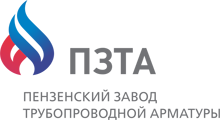 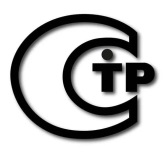 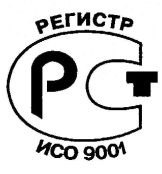                                                                                  ПАСПОРТ           
1.  Основные сведения
Наименование изделия:  Клапан обратный поворотный чугунный межфланцевый Ду 400, Ру 1,0 МПа . 
Обозначение изделия: 19ч21бр
Документ на изготовление: ТУ 3700-005-92853012-2012
Предприятие-изготовитель:  ЗАО «Пензенский завод трубопроводной арматуры»
440034, Россия, г. Пенза, ул. Калинина 108Г.
Дата изготовления:____________________
Номер изделия:_____________________
Область применения: Для установки на трубопроводах для воды и пара для предотвращения обратного потока
рабочей среды. 
Сертификат Соответствия № ТС RU С-RU.МА10.В00018 срок действия до 31.03.2020г.

2.  Основные технические данные.
      3. Материал основных деталей.
4. Свидетельство и приёмке и консервации.
Клапан обратный поворотный чугунный межфланцевый прошёл приёмо-сдаточные испытания на работоспособность и герметичность затвора давлением 11  кгс/см2; плотность и прочность материала давлением 15 кгс/см2, соответствует ТУ 3700-005-92853012-2012 и признан годным для эксплуатации.
Срок консервации – 3 года.

5. Комплектность.
Клапан в сборе – 1 шт.
Паспорт – 1 шт. на партию изделий

6. Гарантии изготовителя.
Предприятие гарантирует работоспособность изделия в течение гарантийного срока 18 месяцев и гарантийной наработки – 380 циклов «закрыто-открыто» со дня ввода в эксплуатацию. Но не более 24 месяцев с момента отгрузки.       Ответственный ОТК ____________________________/__________________/       «_____»_____________20___г.                                                                                                                                                                                                                                                                                      М.П. 
Наименование параметраПоказательПроход условный, Ду, мм400Давление номинальное, Pу МПа (кгс/см2)1,0 (10)Температура рабочей среды, оС до 225Рабочая средаВода, парТемпература окружающей среды, оСОт -15 до +40Норма герметичности по ГОСТ 13252-91Не более 45 см3/минУправлениеПотоком средыТип присоединениямежфланцевоеМасса, кг, не более91Средний срок службы, лет10Наименование Марка материалаНаименованиеМарка материалаКорпусЧугун Сч20Ось Сталь 20Х13ЗахлопкаЧугун Сч20Уплотнение Латунь ЛЦ40С